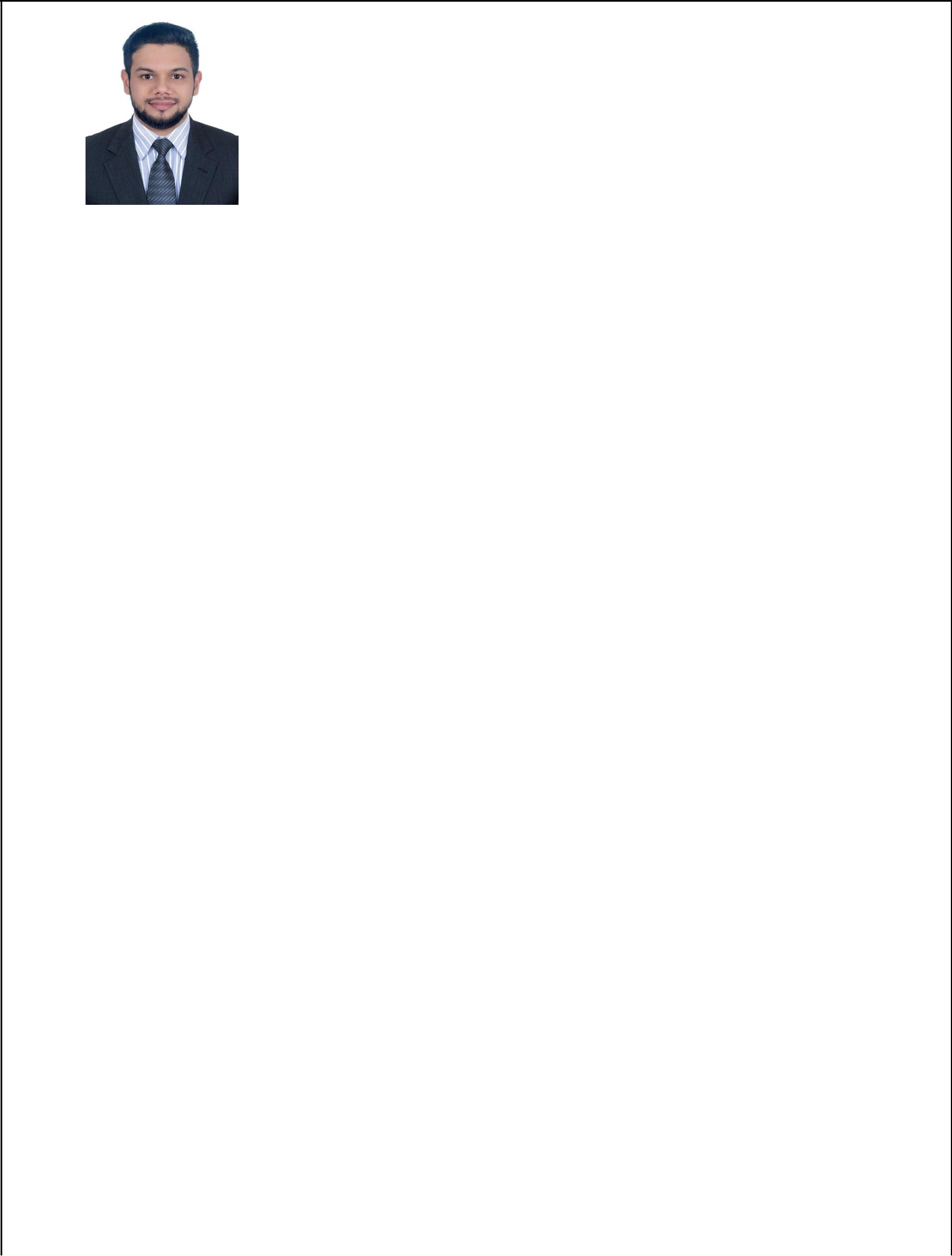 E-mail : jishin-394670@2freemail.com Visa Status : VISIT VISA(Valid till Dec 2019)JISHIN – BTECH MECHANICAL ENGINEER (KERALA UNIVERSITY) CAREER OBJECTIVETo associate with an innovative and vibrant organization, this allows me to put my competencies to the best use, to add value to the organization and contributes to my overall growth as an individual.CAREER SUMMARYMechanical MEP Engineer in a  Contracting company in Dubai From 12/2018-05/2019Maintenance Engineer in Bhd Malaysia From02/2017-03/2018Worked as Estimation,Sales Engineer in Kannur From02/2015-01/2017German based Rehau uPVC window fabrication system Estimation with CAD drawings CNC machine programing and operationB TECH in Mechanical(Production) EngineeringDiploma in QA/QCCompleted ASNT Level 1 & Level 2 [RT,UT,PT,MPT]Completed piping engineering courses [ASME,ANSI,API,BS]PROFESSIONAL EXPERIENCEMaintenance Engineer - MalaysiaPeriod From February 2017-March 2018ResponsibilitiesCoordinated functions involving CNC with the help of process planning and Cad drawings.Assisted in Estimation & MEP,HVAC Drawings and designsManaged the material selection, application of engineering standards. Assist in maintaining the projects Quality planUpdate QC Process documentation and Daily status reports.Estimation Engineer - IndiaPeriod From January 2015-February 2017ResponsibilitiesAssisted in Estimation &Sales of the fabrication IndustrySupervising the all MEP,QC process and Sales in IndustryAssisted in Site works as Site Engineer and CAD drawingManaged the material selection,stock and maintenance of the process that carried out in fabrication and Site workPreparing Auto CAD drawing for Fabrication processEDUCATIONAL QUALIFICATIONSBTECH PROFESSIONAL DEGREE MECHANICAL ENGINEERINGSCT COLLEGE OF ENGINEERING TRIVANDRUM,KERALA UNIVERSITY,INDIAMECHANICAL PRODUCTION ENGINEERING 2010-2014CERTIFICATION COURSESDIPLOMA IN QA/QCASNT LEVEL 1 & LEVEL 2 CERTIFICATIONRadiographic Testing, Ultrasonic Testing, Magnetic Particle Testing, Liquid Penetrant TestingPIPING ENGINEERING COURSE[ASME,ANSI,API,BS]Awareness program on all piping components, Drawing [ISOMETRIC, P&1D, GENERAL ARRANGEMENT DRAWING], Codes, Standards and Specifications [ASME, API, ASTM,ANSI,BS, AWS] etcTECHNICAL SKILLSBasics in C++,SQLPIPING CODES AND STANDARDSBasics in PRO-ENGINEER, ANSYSApplication software : MS Office, Auto CAD DesigningOperating system : Windows XP, Windows 7/8, LinuxESTIMATION using Microsoft excelANSYS Designing softwareACADEMIC PROJECTSTUDY ON PERFORMANCE OF ACTIVATED TIG WELDED JOINTSThis project eyes on studying the performance of activated TIG welding by comparing it with the conventional TIG welding.DECLARATION:If given a chance in your esteemed organization, I assure you that I will discharge my duties with utmost passion and sincerity to the absolute satisfaction of my superiors. I do hereby declare that the information furnished above by me is true to the best of my knowledge.Place:	DubaiDate :	01/10/2019Signature(JISHIN)